Inskolningstider Vi startar upp med ett hembesök som varar en timmeVecka 1Tisdag:  9.00 – 11.00Onsdag 9.00 – 14.00Torsdag 8.00 – 14.00Fredag: 8.00 – 14.00Vecka 2Måndag: 8.00 – 14.00Tisdag: 8.00 – 15.00Onsdag: 8.00 – 15.00Torsdag och Fredagens tider diskuterar vi utifrån hur inskolningen gått.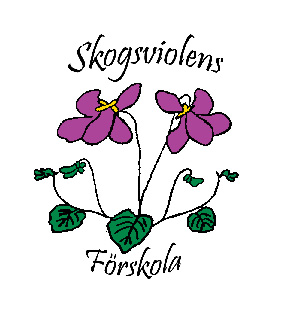 